Образовательный стандарт: Федеральный компонент государственных стандартов, НО, ОО, СО утвержденный приказом Минобразования РФ от 05.03.2004 № 1089 (с изменениями от 07.06.2017г. №506)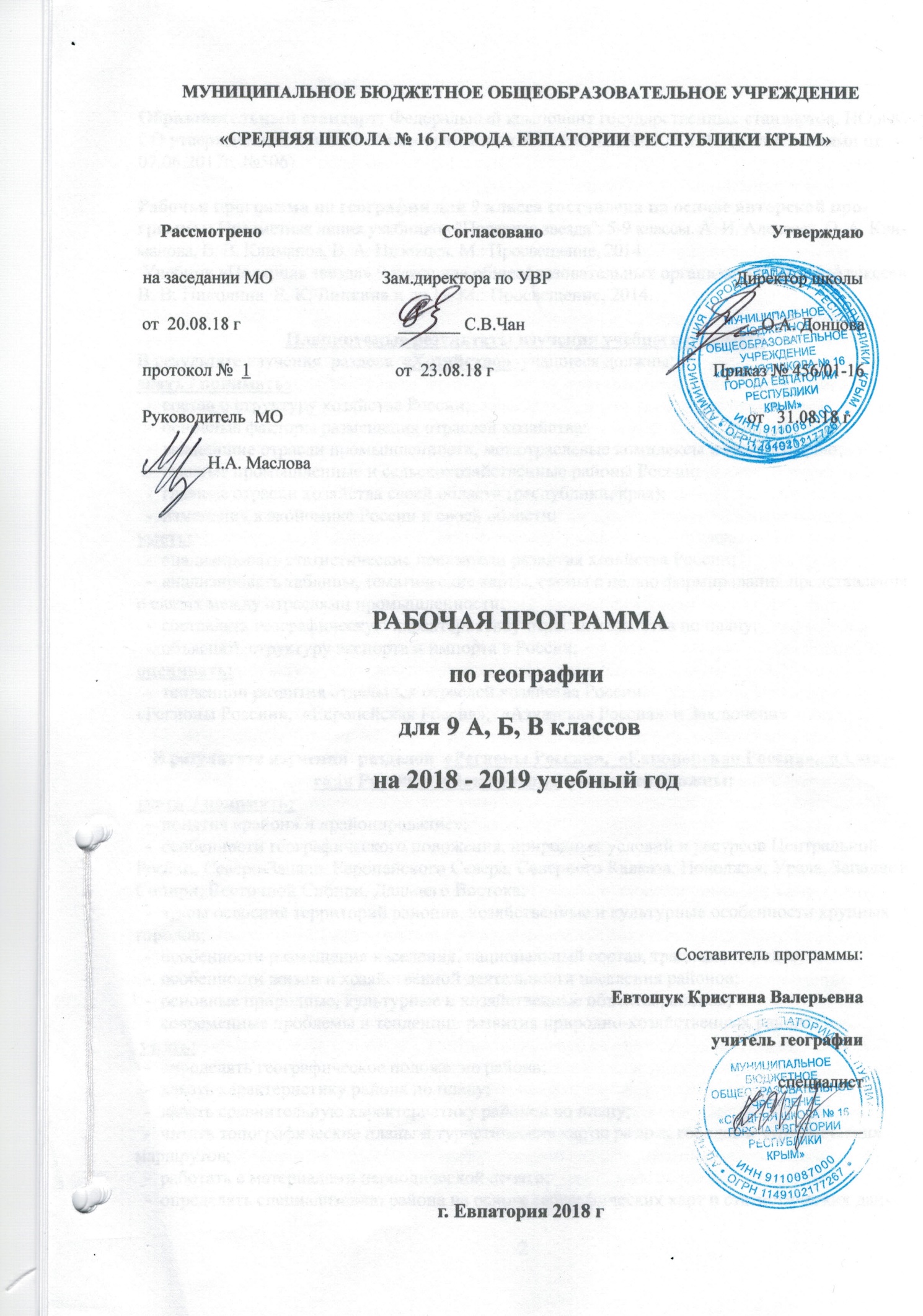 Рабочая программа по географии для 9 класса составлена на основе авторской программы: Предметная линия учебников "Полярная звезда". 5-9 классы. А. И. Алексеев, О. А. Климанова, В. В. Климанов, В. А. Низовцев. М.: Просвещение, 2014 Учебник «Полярная звезда» 9 класс для общеобразовательных организаций / [А. И. Алексеев, В. В. Николина, Е. К. Липкина и др.].– М.: Просвещение, 2014.Планируемые результаты изучения учебного предметаВ результате изучения  раздела  «Хозяйство»  учащиеся должны:знать / понимать:  -  состав и структуру хозяйства России;
  -  основные факторы размещения отраслей хозяйства;
  -  важнейшие отрасли промышленности, межотраслевые комплексы и их географию;
  -  главные промышленные и сельскохозяйственные районы России;
  -  главные отрасли хозяйства своей области (республики, края);
  -  изменения в экономике России и своей области;    уметь:  -  анализировать статистические показатели развития хозяйства России;
  -  анализировать таблицы, тематические карты, схемы с целью формирования представления о связях между отраслями промышленности;
  -  составлять географическую характеристику отрасли хозяйства по плану;
  -  объяснять структуру экспорта и импорта в России;оценивать:  -  тенденции развития отдельных отраслей хозяйства России.«Регионы России»,  «Европейская Россия»,  «Азиатская Россия»  и ЗакдючениеВ результате изучения  разделов  «Регионы России»,  «Европейская Россия»,  «Азиатская Россия»  и Закдючения  учащиеся должны:знать  / понимать: 
  -  понятия «район» и «районирование»;
  -  особенности географического положения, природных условий и ресурсов Центральной России, Северо-Запада, Европейского Севера, Северного Кавказа, Поволжья, Урала, Западной Сибири, Восточной Сибири, Дальнего Востока;
  -  этапы освоения территорий районов, хозяйственные и культурные особенности крупных городов;
  -  особенности размещения населения, национальный состав, традиции народов;
  -  особенности жизни и хозяйственной деятельности населения районов;
  -  основные природные, культурные и хозяйственные объекты районов;
  -  современные проблемы и тенденции развития природно-хозяйственных районов; уметь: 
  -  определять географическое положение района;
  -  давать характеристику района по плану;
  -  давать сравнительную характеристику районов по плану;
  -  читать топографические планы и туристические карты разных городов и туристических маршрутов;
  -  работать с материалами периодической печати;
  -  определять специализацию района на основе географических карт и статистических данных;
  -  определять хозяйственную ценность природных условий и ресурсов для развития района;оценивать: 
  -  изменения в развитии районов России;
  -  уникальность и общечеловеческую ценность объектов Всемирного природного и культурного наследия;
     -  положительные и отрицательные изменения природных объектов, явлений, процессов под воздействием хозяйственной деятельности.Содержание учебного курсаРаздел 1.  Хозяйство (21 ч)      Понятия «экономика» и «хозяйство». Этапы развития хозяйства России. Секторы хозяйства. Территориальное разделение труда. Тенденции развития хозяйства в рыночных условиях.
      Цикличность развития хозяйства. «Циклы Кондратьева». Особенности хозяйства России. Структура хозяйства своей области, края. Типы предприятий. Понятия «отрасль хозяйства» и «межотраслевой комплекс».
      Топливно-энергетический комплекс. Состав. Особенности топливной промышленности. Топливно-энергетический баланс. Главные угольные бассейны страны. Значение комплекса в хозяйстве страны.
      Нефтяная и газовая промышленность. Особенности размещения нефтяной и газовой промышленности. Основные месторождения. Перспективы газовой промышленности. Экологические проблемы отрасли и пути их решения.
      Электроэнергетика. Роль электроэнергетики в хозяйстве страны. Типы электростанций, энергосистема. Размещение электростанций по территории страны. Проблемы и перспективы электроэнергетики. Основные источники загрязнения окружающей среды.
      Металлургия. История развития металлургического комплекса. Состав и его значение в хозяйстве страны. Особенности размещения предприятий черной и цветной металлургии. Типы предприятий. Основные центры черной и цветной металлургии. Влияние металлургического производства на состояние окружающей среды и здоровье человека.
      Машиностроение — ключевая отрасль экономики. Состав и значение машиностроения. Факторы размещения. Специализация. Кооперирование. Размещение отдельных отраслей машиностроения. Проблемы и перспективы развития машиностроения. Повышение качества продукции машиностроения.            Химическая промышленность. Состав химической промышленности. Роль химической промышленности в хозяйстве страны. Особенности размещения предприятий химической промышленности. Связь химической промышленности с другими отраслями. Воздействие химической промышленности на окружающую среду. Пути решения экологических проблем.
      Лесопромышленный комплекс. Состав лесопромышленного комплекса. Лесной фонд России. Главные районы лесозаготовок. Механическая обработка древесины. Целлюлозно-бумажная промышленность. Проблемы лесопромышленного комплекса.
      Сельское хозяйство — важнейшая отрасль экономики. Растениеводство. Сельскохозяйственные угодья: состав и назначение. Главные сельскохозяйственные районы России. Особенности зернового хозяйства. Главные районы возделывания. Технические культуры. Районы возделывания технических культур.
      Животноводство. Особенности животноводства России.
      Пищевая промышленность. Состав пищевой промышленности. Связь пищевой промышленности с другими отраслями.      Легкая промышленность. История развития легкой промышленности. Проблемы легкой промышленности.
     Транспорт — «кровеносная» система страны. Значение транспорта в хозяйстве и жизни населения. Россия — страна дорог. Виды транспорта, их особенности. Уровень развития транспорта. Грузооборот и пассажирооборот. Транспортные узлы. Транспортная магистраль. Главные железнодорожные и речные пути. Судоходные каналы. Главные морские порты. Внутригородской транспорт. Смена транспортной парадигмы в России. Взаимосвязь различных видов транспорта. Транспорт и экологические проблемы. Особенности транспорта своей местности.
     Сфера услуг. Состав и значение сферы услуг. Виды услуг. Территориальная организация сферы обслуживания. Особенности организации обслуживания в городах и сельской местности. Территориальная система обслуживания.
     Практические работы:№ 1 Нанесение на контурную карту районов добычи угля, нефти и природного газа.№ 2. Обозначение на контурной карте  главных металлургических районов и центров.№ 3. Определение основных районов и факторов размещения отраслей машиностроения.№ 4. Определение особенностей, преимуществ и недостатков одного из видов транспорта.Раздел 2.  Регионы России (7 ч)      Понятия «район» и «районирование». Подходы к районированию. Вклад П. П. Семенова-Тян-Шанского, Н. Н. Баранского в районирование России. Соотношение районов по населению, площади территории, условиям и степени хозяйственного освоения.           Районирование и административно-территориальное деление. Крупные регионы России. Европейская Россия. Азиатская Россия.      Особенности природных регионов России. Восточно-Европейская и Западно-Сибирская равнины. Урал и горы Южной Сибири.    Восточная и Северо-Восточная Сибирь. Северный Кавказ и Дальний Восток.  Крым.Экологическая ситуация в России. Виды экологических ситуаций. Экологические проблемы. Экологическая безопасность России.     Практические работы:№ 5. Определение положительных и отрицательных черт географического положения России.№ 6. Обозначение на контурной карте элементов районирования России.№ 7. Физико-географическая характеристика природных регионов России.Раздел 3.  ЕВРОПЕЙСКАЯ РОССИЯ (25 ч)Тема 1. Центральная Россия (8 ч)     Пространство Центральной России. Состав территории. Своеобразие географического положения. Особенности природы. Природные ресурсы. Крупнейшие реки.
     Центральная Россия — историческое ядро Русского государства. Освоение территории и степень заселенности. Специфика населения. Условия жизни и занятия населения. Города Центральной России. Золотое кольцо России. Памятники Всемирного природного и культурного наследия. Современные проблемы и перспективы Центральной России.
     Центральный район. Географическое положение. Особенности развития хозяйства. Отрасли специализации. Крупные промышленные и культурные центры. Города науки. Проблемы сельской местности.        Волго-Вятский район. Своеобразие района.      Центрально-Черноземный район. Особенности и проблемы. Специализация хозяйства.     Москва — столица России. Московская агломерация. Функции Москвы. Подмосковье.Практическая работа № 8.Сравнительная характеристика экономических районов Центральной России.Тема 2. Северо-Запад (4 ч)      Географическое положение. Состав и соседи района. Природа района. Оценка природно-ресурсного потенциала.
      Этапы освоения территории. Древние города Северо-Запада. Великий Новгород.
      Отрасли специализации. Крупнейшие порты. Особенности сельской местности. 
      Особенности географического положения Калининградской области. Анклав. Влияние природных условий и ресурсов на развитие хозяйства области. Главные отрасли специализации. Проблемы и перспективы развития.
      Санкт-Петербург. Особенности планировки и облика. Промышленность, наука, культура. Экологические проблемы города.Практическая работа № 9. Характеристика крупнейшего города России (Москва, Санкт-Петербург).Тема 3. Европейский Север (3 ч)      Географическое положение. Состав и соседи района. Оценка природно-ресурсного потенциала.
      Этапы освоения территории. Роль моря на разных этапах развития района. 
      Население. Традиции и быт населения. Коренные жители. Крупные города. Архангельск, Мурманск, Вологда. Деревянная архитектура, художественные промыслы. Специализация района. Проблемы и перспективы развития Европейского Севера.      Практическая работа № 10. Характеристика лесной промышленности Европейского Севера.Тема 4. Северный Кавказ (3 ч)      Географическое положение. Состав и соседи района. Особенности природных условий и ресурсов, их влияние на жизнь населения и развитие хозяйства. Высотная поясность. Выход к морям.
      Этапы освоения территории. Густая населенность района. Этническая и религиозная пестрота населения Северного Кавказа. Быт, традиции, занятия населения. Крупные города: Ростов-на-Дону, Новороссийск.
      Особенности современного хозяйства. АПК — главное направление специализа-ции района. Рекреационная зона. Города-курорты: Сочи, Анапа, Минеральные Воды.Проблемы и перспективы развития Северного Кавказа.       Практическая работа № 11. Нанесение на контурную карту районов размещения сельскохозяйственных культур Юга.Тема 5. Поволжье (3 ч)       Географическое положение. Состав и соседи района. Природные условия и ресурсы. Волга — главная хозяйственная ось района.
       Освоение территории и население. Этническое разнообразие и взаимодействие народов Поволжья. Крупные города. Волжские города-миллионеры.
      Хозяйственное развитие района. Отрасли специализации. Экологические проблемы и перспективы развития Поволжья.       Практическая работа № 12. Характеристика отрасли промышленности Поволжья.Тема 6. Урал (4 ч)      Своеобразие географического положения. Состав и соседи района. Роль Урала в обеспечении связей европейской и азиатской частей России. Природные условия и ресурсы, их особенности. Высотная поясность. Полезные ископаемые. Ильменский заповедник.
      Этапы освоения территории и развития хозяйства Урала. Старейший горнопромышленный район России. Специализация района. Современное хозяйство Урала. 
      Население. Национальный состав. Быт и традиции народов Урала. Крупные города Урала: Екатеринбург, Пермь, Ижевск, Уфа, Челябинск.       Практическая работа № 13. Определение отраслей промышленности Урала, влияющих на экологическую ситуацию в районе.Раздел 4.  АЗИАТСКАЯ РОССИЯ (10 ч)Тема 7. Сибирь (6ч)      Пространство Сибири. Состав территории. Географическое положение. Природные условия и ресурсы. Особенности речной сети. Многолетняя мерзлота. 
      Заселение и освоение территории. Население. Жизнь, быт и занятия населения. Коренные народы.
      Роль транспорта в освоении территории. Транссибирская магистраль. Хозяйственное развитие. Отрасли специализации.
      Западная Сибирь. Состав района. Главная топливная база России. Отрасли специализации Западной Сибири. Заболоченность территории — одна из проблем района. Крупные города: Новосибирск, Омск. Проблемы и перспективы развития. 
      Восточная Сибирь. Состав района. Отрасли специализации Восточной Сибири. Байкал — объект Всемирного природного наследия.       Крупные города: Красноярск, Иркутск. Проблемы и перспективы развития района.      Практическая работа № 14.Оценка природно-ресурсного потенциала Сибири.Тема 8. Дальний Восток (4 ч)      Уникальность географического положения. Состав и соседи района. Геологическая «молодость» района. Сейсмичность. Вулканизм. Полезные ископаемые. Природные контрасты. Река Амур и ее притоки. Своеобразие растительного и животного мира. Уссурийская тайга — уникальный природный комплекс. Охрана природы.
      Освоение территории. Исследователи Дальнего Востока. Население. Коренные народы. Особенности половозрастного состава населения. 
      Основные отрасли специализации. Значение морского транспорта. Портовое хозяйство. Крупные города Дальнего Востока. Проблемы и перспективы развития Дальнего Востока.
      Практическая работа № 15. Оценка географического положения Дальнего Востока и его влияния на хозяйство.Раздел 5.   ЗАКЛЮЧЕНИЕ (5 ч)      Соседи России. Место России в мире. Экономические, культурные, информационные, торговые, политические связи России со странами ближнего и дальнего зарубежья. Соотношение экспорта и импорта. Расширение внешних экономических связей с другими государствами.
      Сфера влияния России. Геополитическое и экономическое влияние.
Практическая работа № 16. Анализ внешнеэкономических связей России.Тематический планПрактические работы, объязательные к оцениванию:  №№ 4, 5, 8, 10, 13, 15, 16Календарно – тематическое планирование. 9А, 9ВКалендарно – тематическое планирование. 9Б№  раздела№  темыНаименование разделов и темКоличество часовПрактические работытестирование1.Хозяйство.21412.Регионы России733.Европейская Россия2561Центральная Россия812Северо-Запад413Европейский Север314Северный Кавказ315Поволжье316Урал414.Азиатская Россия10217  Сибирь618Дальний Восток415.Заключение51Итого 68162Резервное время 2№ пп№ ппДатаДатаТема урокаПрактическая часть   (П/р  №)планфактпланфактТема урокаПрактическая часть   (П/р  №)Раздел.  1  Хозяйство (21 ч)Раздел.  1  Хозяйство (21 ч)Раздел.  1  Хозяйство (21 ч)Раздел.  1  Хозяйство (21 ч)Раздел.  1  Хозяйство (21 ч)Раздел.  1  Хозяйство (21 ч)103.09Понятия экономика и хозяйство.206.09Цикличность развития хозяйства. 310.09Типы предприятий. 413.09Топливно-энергетический комплекс. 517.09Нефтяная и газовая промышленность. П/р №1..П/р № 1.. Нанесение на к.к основных районов добычи угля, нефти и природного газа.620.09Электроэнергетика.724.09Проблемы и перспективы энергетики.827.09Металлургия.901.10Металлургия.  П/р № 2. П/р № 2. Обозначение на контурной карте главных металлургических районов и центров.1004.10Машиностроение.  П/р № 3.П/р № 3. Определение основных районов и факторов размещения отраслей машиностроения. 1108.10Химическая промышленность.1211.10Лесопромышленный комплекс.1315.10Сельское хозяйство.  1418.10Растениеводство. 1522.10Животноводство. 1625.10Агропромышленный комплекс.  1708.11Пищевая  и легкая  промышленность.1812.11Транспорт.  Практическая работа  №.4. Определение особенностей, преимуществ и недостатков одного из видов транспорта. П/р № 4 (Оценка).   1915.11Сфера  услуг. 2019.11Доступность сферы услуг.2122.11Обобщение и контроль знаний по разделу «Хозяйство» (Тесты). Раздел  2.  Регионы России (7 ч)Раздел  2.  Регионы России (7 ч)Раздел  2.  Регионы России (7 ч)Раздел  2.  Регионы России (7 ч)Раздел  2.  Регионы России (7 ч)Раздел  2.  Регионы России (7 ч)2226.11Районирование. Практическая работа № 5. Определение положительных и отрицательных черт географического положения России. П/р № 5 (Оценка).2329.11Районирование и административно-территориальное деление. П/р № 6. П/р № 6. Обозначение на к.к элементов районирования России.2403.12Восточно-Европейская и Западно-Сибирская равнины. 2506.12Урал и горы Южной Сибири.2610.12Восточная и Северо-Восточная Сибирь.  П/р № 7.П/р № 7. Физико-географическая характеристика природных регионов России.2713.12Северный Кавказ Крым и Дальний Восток. 2817.12Экологическая ситуация в России.  Раздел  3.  Европейская Россия (25 ч)Раздел  3.  Европейская Россия (25 ч)Раздел  3.  Европейская Россия (25 ч)Раздел  3.  Европейская Россия (25 ч)Раздел  3.  Европейская Россия (25 ч)Раздел  3.  Европейская Россия (25 ч)Тема 1. Центральная Россия (8 ч)Тема 1. Центральная Россия (8 ч)Тема 1. Центральная Россия (8 ч)Тема 1. Центральная Россия (8 ч)Тема 1. Центральная Россия (8 ч)Тема 1. Центральная Россия (8 ч)2920.12Пространство Центральной России.3024.12Центральная Россия  3127.12Центральный район.32Волго-Вятский район.33Центрально-Черноземный район.34 Практическая работа № 8. Сравнительная характеристика экономических районов Центральной России. П/р № 8  (Оценка).35Москва — столица России.  36Обобшение знаний по темам  «Регионы России» и «Центральная Россия». Тема 2. Северо-Запад  (4 ч)Тема 2. Северо-Запад  (4 ч)Тема 2. Северо-Запад  (4 ч)Тема 2. Северо-Запад  (4 ч)Тема 2. Северо-Запад  (4 ч)Тема 2. Северо-Запад  (4 ч)37Северо-Запад. Природа.38Города Северо-Запада. Калининградская область.  П/р № 9П/р № 9. Характеристика крупнейшего города России (Москва, Санкт-Петербург) 39Хозяйство района.40Санкт-Петербург. Тема 3. Европейский Север (3 ч)Тема 3. Европейский Север (3 ч)Тема 3. Европейский Север (3 ч)Тема 3. Европейский Север (3 ч)Тема 3. Европейский Север (3 ч)Тема 3. Европейский Север (3 ч)41Европейский Север. 42Население. 43Хозяйство.  Практическая работа  № 10 Характеристика лесной промышленности Европейского Севера.  П/р № 10  (Оценка).Тема 4. Северный Кавказ (3 ч)Тема 4. Северный Кавказ (3 ч)Тема 4. Северный Кавказ (3 ч)Тема 4. Северный Кавказ (3 ч)Тема 4. Северный Кавказ (3 ч)Тема 4. Северный Кавказ (3 ч)44Северный Кавказ. 45Этническая и религиозная пестрота населения.  46Специализация  хозяйства.  П/р № 11. П/р № 11. Нанесение на кк. районов размещения сельскохозяйственных культур Юга.Тема 5. Поволжье (3 ч)Тема 5. Поволжье (3 ч)Тема 5. Поволжье (3 ч)Тема 5. Поволжье (3 ч)Тема 5. Поволжье (3 ч)Тема 5. Поволжье (3 ч)47Особенности Поволжья.  48Взаимодействие народов Поволжья.49Хозяйственное развитие района. П/р № 12. П/р № 12. Характеристика отрасли промышленности Поволжья.Тема 6. Урал (4 ч)Тема 6. Урал (4 ч)Тема 6. Урал (4 ч)Тема 6. Урал (4 ч)Тема 6. Урал (4 ч)Тема 6. Урал (4 ч)50Урал. 51Современое хозяйство Урала. Практическая работа  № 13. Определение отраслей промышленности Урала, влияющих на экологическую ситуацию в районе.  П/р № 13   (Оценка).52Население. Города.53Обобшение знаний по теме по теме «Европейская Россия». Раздел  4.  Азиатская Россия (15 ч)Раздел  4.  Азиатская Россия (15 ч)Раздел  4.  Азиатская Россия (15 ч)Раздел  4.  Азиатская Россия (15 ч)Раздел  4.  Азиатская Россия (15 ч)Раздел  4.  Азиатская Россия (15 ч)Тема 7. Сибирь (6ч)Тема 7. Сибирь (6ч)Тема 7. Сибирь (6ч)Тема 7. Сибирь (6ч)Тема 7. Сибирь (6ч)Тема 7. Сибирь (6ч)54Пространство Сибири. П/р.№ 14.П/р.№ 14. Оценка природно-ресурсного потенциала Сибири.55Заселение и освоение территории. 56Население. 57Хозяйственное развитие Сибири.58Западная Сибирь.59Восточная Сибирь.Тема 8. Дальний Восток (4 ч)Тема 8. Дальний Восток (4 ч)Тема 8. Дальний Восток (4 ч)Тема 8. Дальний Восток (4 ч)Тема 8. Дальний Восток (4 ч)Тема 8. Дальний Восток (4 ч)60Дальний Восток. Практическая работа  № 15. Оценка географического положения Дальнего Востока и его влияния на хозяйство.  П/р № 15  (Оценка).61Освоение территории.  62Основные отрасли специализации. 63Обобщение и контроль знаний по разделам «Европейская Россия», «Азиатская Россия» (Тестирование).Раздел 5.  Заключение (5 ч)Раздел 5.  Заключение (5 ч)Раздел 5.  Заключение (5 ч)Раздел 5.  Заключение (5 ч)Раздел 5.  Заключение (5 ч)Раздел 5.  Заключение (5 ч)64Соседи России. 65Место России в мире.66Практическая работа  № 16. Анализ внешнеэкономических связей России.  П/р № 16  (Оценка).67Сфера влияния России.68Обобщение знаний№ пп№ ппДатаДатаДатаДатаТема урокаПрактическая часть (П/р №)планфактпланпланфактфактТема урокаПрактическая часть (П/р №)Раздел.  1  Хозяйство (21 ч)Раздел.  1  Хозяйство (21 ч)Раздел.  1  Хозяйство (21 ч)Раздел.  1  Хозяйство (21 ч)Раздел.  1  Хозяйство (21 ч)Раздел.  1  Хозяйство (21 ч)Раздел.  1  Хозяйство (21 ч)Раздел.  1  Хозяйство (21 ч)104.0904.09Понятия экономика и хозяйство.206.0906.09Цикличность развития хозяйства. 311.0911.09Типы предприятий. 413.0913.09Топливно-энергетический комплекс. 518.0918.09Нефтяная и газовая промышленность. П/р №1..П/р № 1.. Нанесение на к.к основных районов добычи угля, нефти и природного газа.620.0920.09Электроэнергетика.725.0925.09Проблемы и перспективы энергетики.827.0927.09Металлургия.902.1002.10Металлургия.  П/р № 2. П/р № 2. Обозначение на контурной карте главных металлургических районов и центров.1004.1004.10Машиностроение.  П/р № 3.П/р № 3. Определение основных районов и факторов размещения отраслей машиностроения. 1109.1009.10Химическая промышленность.1211.1011.10Лесопромышленный комплекс.1316.1016.10Сельское хозяйство.  1418.1018.10Растениеводство.  1523.1023.10Животноводство.  1625.1025.10Агропромышленный комплекс.  1706.1106.11Пищевая  и легкая  промышленность.1808.1108.11Транспорт.  Практическая работа  №.4. Определение особенностей, преимуществ и недостатков одного из видов транспорта. П/р № 4 (Оценка).   1913.1113.11Сфера  услуг. 2015.1115.11Доступность сферы услуг.2120.1120.11Обобщение и контрользнаний по разделу «Хозяйство» (Тестирование). Раздел  2.  Регионы России (7 ч)Раздел  2.  Регионы России (7 ч)Раздел  2.  Регионы России (7 ч)Раздел  2.  Регионы России (7 ч)Раздел  2.  Регионы России (7 ч)Раздел  2.  Регионы России (7 ч)Раздел  2.  Регионы России (7 ч)Раздел  2.  Регионы России (7 ч)2222.1122.11Районирование. Практическая работа  № 5. Определение положительных и отрицательных черт географического положения России. П/р № 5 (Оценка).2327.1127.11Районирование и административно-территориальное деление. П/р № 6. П/р № 6. Обозначение на к.к элементов районирования России.2429.1129.11Восточно-Европейская и Западно-Сибирская равнины. 2504.1204.12Урал и горы Южной Сибири.2606.1206.12Восточная и Северо-Восточная Сибирь.  П/р № 7.П/р № 7. Физико-географи-ческая характеристика природных регионов России.2711.1211.12Северный Кавказ, Крым и Дальний Восток. 28Экологическая ситуация в России.  Раздел  3.  Европейская Россия (25 ч)Раздел  3.  Европейская Россия (25 ч)Раздел  3.  Европейская Россия (25 ч)Раздел  3.  Европейская Россия (25 ч)Раздел  3.  Европейская Россия (25 ч)Раздел  3.  Европейская Россия (25 ч)Раздел  3.  Европейская Россия (25 ч)Раздел  3.  Европейская Россия (25 ч)Тема 1. Центральная Россия (8 ч)Тема 1. Центральная Россия (8 ч)Тема 1. Центральная Россия (8 ч)Тема 1. Центральная Россия (8 ч)Тема 1. Центральная Россия (8 ч)Тема 1. Центральная Россия (8 ч)Тема 1. Центральная Россия (8 ч)Тема 1. Центральная Россия (8 ч)2913.1213.12Пространство Центральной России.3018.1218.12Центральная Россия  3120.1220.12Центральный район.3225.1225.12Волго-Вятский район.3327.1227.12Центрально-Черноземный район.34 Практическая работа № 8. Сравнительная характеристика экономических районов Центральной России. П/р № 8  (Оценка).35Москва — столица России.  36Обобшение знаний по темам  «Регионы России» и «Центральная Россия». Тема 2. Северо-Запад  (4 ч)Тема 2. Северо-Запад  (4 ч)Тема 2. Северо-Запад  (4 ч)Тема 2. Северо-Запад  (4 ч)Тема 2. Северо-Запад  (4 ч)Тема 2. Северо-Запад  (4 ч)Тема 2. Северо-Запад  (4 ч)Тема 2. Северо-Запад  (4 ч)37Северо-Запад. Природа.38Города Северо-Запада. Калининградская область.  П/р № 9П/р № 9. Характеристика крупнейшего города России (Москва, Санкт-Петербург) 39Хозяйство района.40Санкт-Петербург. Тема 3. Европейский Север (3 ч)Тема 3. Европейский Север (3 ч)Тема 3. Европейский Север (3 ч)Тема 3. Европейский Север (3 ч)Тема 3. Европейский Север (3 ч)Тема 3. Европейский Север (3 ч)Тема 3. Европейский Север (3 ч)Тема 3. Европейский Север (3 ч)41Европейский Север. 42Население. 43Хозяйство.  Практическая работа  № 10 Характеристика лесной промышленности Европейского Севера.  П/р № 10  (Оценка).Тема 4. Северный Кавказ (3 ч)Тема 4. Северный Кавказ (3 ч)Тема 4. Северный Кавказ (3 ч)Тема 4. Северный Кавказ (3 ч)Тема 4. Северный Кавказ (3 ч)Тема 4. Северный Кавказ (3 ч)Тема 4. Северный Кавказ (3 ч)Тема 4. Северный Кавказ (3 ч)44Северный Кавказ. 45Этническая и религиозная пестрота населения.  46Специализация  хозяйства.  П/р № 11. П/р № 11. Нанесение на кк. районов размещения сельскохозяйственных культур Юга.Тема 5. Поволжье (3 ч)Тема 5. Поволжье (3 ч)Тема 5. Поволжье (3 ч)Тема 5. Поволжье (3 ч)Тема 5. Поволжье (3 ч)Тема 5. Поволжье (3 ч)Тема 5. Поволжье (3 ч)Тема 5. Поволжье (3 ч)47Особенности Поволжья.  Особенности Поволжья.  48Взаимодействие народов Поволжья.Взаимодействие народов Поволжья.49Хозяйственное развитие района. П/р № 12. Хозяйственное развитие района. П/р № 12. П/р № 12. Характеристика отрасли промышленности Поволжья.Тема 6. Урал (4 ч)Тема 6. Урал (4 ч)Тема 6. Урал (4 ч)Тема 6. Урал (4 ч)Тема 6. Урал (4 ч)Тема 6. Урал (4 ч)Тема 6. Урал (4 ч)Тема 6. Урал (4 ч)50Урал.  Урал.  51Современое хозяйство Урала. Практическая работа  № 13. Определение отраслей промышленности Урала, влияющих на экологическую ситуацию в районе.  Современое хозяйство Урала. Практическая работа  № 13. Определение отраслей промышленности Урала, влияющих на экологическую ситуацию в районе.  П/р № 13   (Оценка).52Население. Города.Население. Города.53Обобшение знаний по теме по теме «Европейская Россия». Обобшение знаний по теме по теме «Европейская Россия». Раздел  4.  Азиатская Россия (15 ч)Раздел  4.  Азиатская Россия (15 ч)Раздел  4.  Азиатская Россия (15 ч)Раздел  4.  Азиатская Россия (15 ч)Раздел  4.  Азиатская Россия (15 ч)Раздел  4.  Азиатская Россия (15 ч)Раздел  4.  Азиатская Россия (15 ч)Раздел  4.  Азиатская Россия (15 ч)Тема 7. Сибирь (6ч)Тема 7. Сибирь (6ч)Тема 7. Сибирь (6ч)Тема 7. Сибирь (6ч)Тема 7. Сибирь (6ч)Тема 7. Сибирь (6ч)Тема 7. Сибирь (6ч)Тема 7. Сибирь (6ч)54Пространство Сибири. П/р.№ 14.Пространство Сибири. П/р.№ 14.П/р.№ 14. Оценка природно-ресурсного потенциала Сибири.55Заселение и освоение территории. Заселение и освоение территории. 56Население.  Население.  57Хозяйственное развитие Сибири.Хозяйственное развитие Сибири.58Западная Сибирь.Западная Сибирь.59Восточная Сибирь.Восточная Сибирь.Тема 8. Дальний Восток (4 ч)Тема 8. Дальний Восток (4 ч)Тема 8. Дальний Восток (4 ч)Тема 8. Дальний Восток (4 ч)Тема 8. Дальний Восток (4 ч)Тема 8. Дальний Восток (4 ч)Тема 8. Дальний Восток (4 ч)Тема 8. Дальний Восток (4 ч)60Дальний Восток. Практическая работа  № 15. Оценка географического положения Дальнего Востока и его влияния на хозяйство.  Дальний Восток. Практическая работа  № 15. Оценка географического положения Дальнего Востока и его влияния на хозяйство.  П/р № 15  (Оценка).61Освоение территории.  Освоение территории.  62Основные отрасли специализации. Основные отрасли специализации. 63Обобщение и контроль знаний по разделам «Европейская Россия», «Азиатская Россия» (Тестирование).Обобщение и контроль знаний по разделам «Европейская Россия», «Азиатская Россия» (Тестирование).Заключение (5 ч)Заключение (5 ч)Заключение (5 ч)Заключение (5 ч)Заключение (5 ч)Заключение (5 ч)Заключение (5 ч)Заключение (5 ч)64Соседи России. Соседи России. 65Место России в миреМесто России в мире66Практическая работа  № 16. Анализ внешнеэкономических связей России.  Практическая работа  № 16. Анализ внешнеэкономических связей России.  П/р № 16  (Оценка).67Сфера влияния России.Сфера влияния России.68Обобщение знаний.Обобщение знаний.